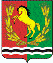 АДМИНИСТРАЦИЯМУНИЦИПАЛЬНОГО ОБРАЗОВАНИЯ РЯЗАНОВСКИЙ СЕЛЬСОВЕТ
АСЕКЕЕВСКОГО РАЙОНА ОРЕНБУРГСКОЙ ОБЛАСТИРАСПОРЯЖЕНИЕ=====================================================================23.01.2023                             с. Рязановка                                               № 03-рОб утверждении штатного расписания В соответствии со ст. 27 Устава муниципального образования Рязановский сельсовет,  на основании Положения о денежном содержании муниципальных служащих в муниципальном образовании Рязановский сельсоветУтвердить штатное расписание администрации муниципального образования Рязановский сельсовет на 23.01.2023 года, согласно приложению.Контроль за исполнением настоящего распоряжения оставляю за собой.Распоряжение вступает в силу со дня его подписания и распространяется на правоотношения возникшие с 23 января 2023 года.Глава муниципального образования                                               Брусилов А.В.Разослано: администрации района, прокуратуру района, в финансовый отдел, в дело.